Groupe de travail du Traité de coopération en matière de brevets (PCT)Neuvième sessionGenève, 17 – 20 mai 2016Révision de la norme ST.14 de l’OMPIDocument établi par le Bureau internationalLe présent document concerne un projet de révision de la norme ST.14 de l’OMPI destiné à être présenté pour examen et approbation par le Comité des normes de l’OMPI (CWS) lors de la reprise de sa quatrième session prévue du 21 au 24 mars 2016 (document CWS/4BIS/3).Le Bureau international rendra compte verbalement au groupe de travail des résultats des délibérations du CWS sur le document CWS/4BIS/3.Le groupe de travail est invité à prendre note du contenu du présent document.[Le document CWS/4BIS/3 suit]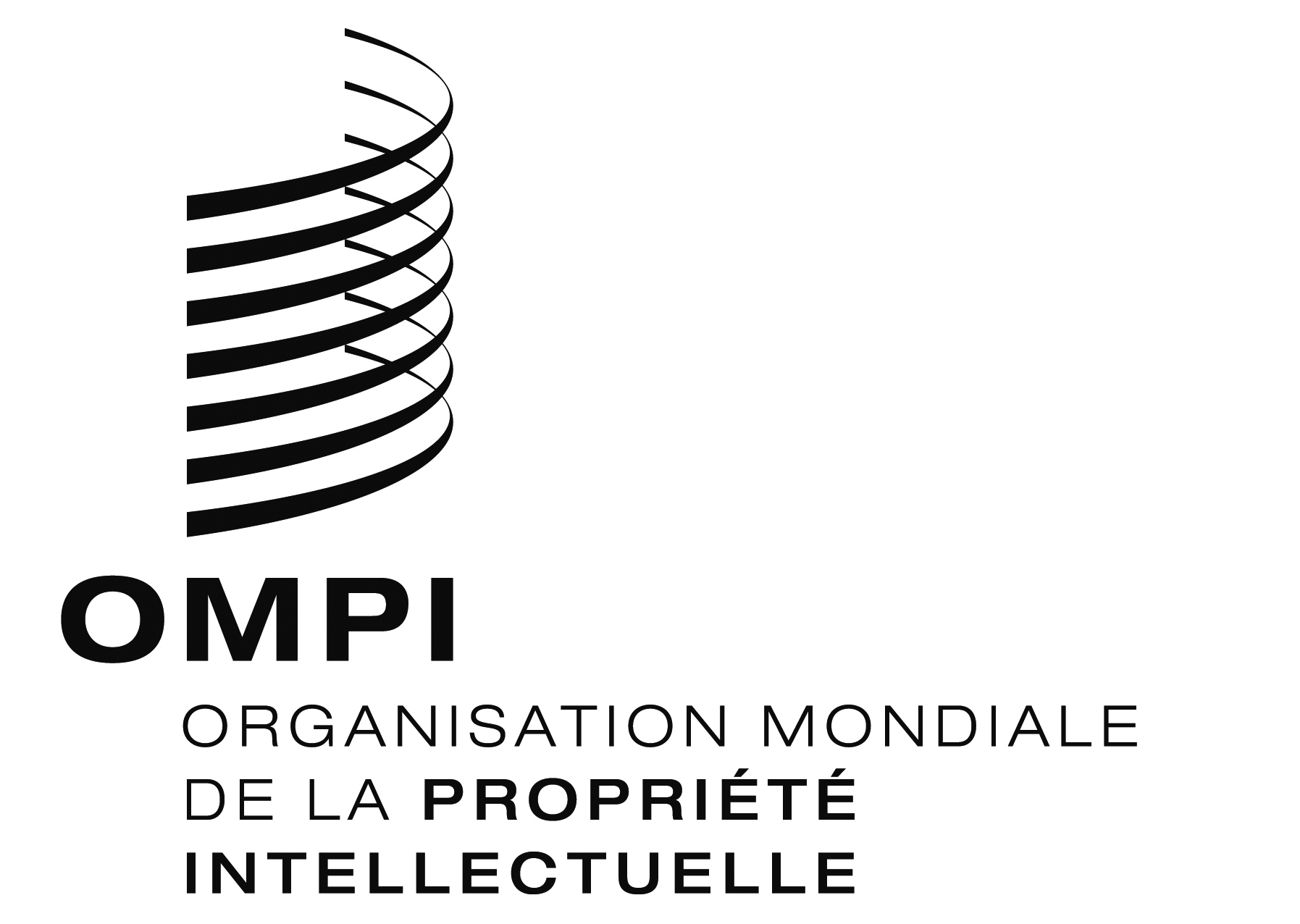 FPCT/WG/9/7 PCT/WG/9/7 PCT/WG/9/7 ORIGINAL : anglaisORIGINAL : anglaisORIGINAL : anglaisDATE : 1er mars 2016DATE : 1er mars 2016DATE : 1er mars 2016